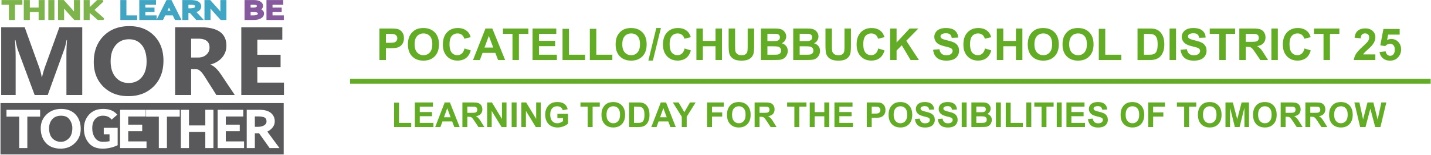 Administration Offices3115 Pole Line RoadPocatello, IdahoINVITATION TO BIDSCHOOL BUS with Wheelchair LiftSealed bids will be received by Representatives of the Board of Trustees of School District No. 25, Bannock County, Pocatello, Idaho, at 3115 Pole Line Road, Pocatello, Idaho  83201, until March 4, 2020 at 11:00 A.M.Bids are being called for the following:  	One (1) 54 Passenger Conventional School Buses with Wheelchair Lift.Specifications or additional details may be secured at 3115 Pole Line Road, Pocatello, Idaho  83201.All bids must be on the forms furnished in this bid invitation.  All blank spaces must be filled in and signed with the name and address of the Bidder.  Each bid shall be accompanied by a certified check, cashier’s check, or a bidder’s bond (executed by a qualified surety company with the power to do business in the State of Idaho) in the sum of not less than five percent (5%) of the total bid, made payable to School District No. 25, Bannock County, Pocatello, Idaho.  This surety shall be forfeited by the bidder in the event of failure to fulfill provisions of bid on which purchase order award is based.  Personal or company checks will not be accepted.The Board of Trustees reserves the right to reject any or all bids or to waive any informalities, or to accept the bid or bids deemed best for School District No. 25, Bannock County, Pocatello, Idaho.Renae Johnson, ClerkSchool District No. 25